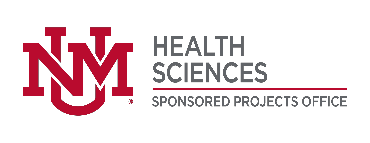 October 23, 2021National Institutes of Health (NIH) 9000 Rockville Pike Bethesda, Maryland 20892Application for the NIH Research Grant Program (Mechanism Name)To Whom It May Concern:I am pleased to submit a grant proposal with the title “Application Title” for consideration under the NIH Research Grant Program (Mechanism Name) with PA number PA-XX-XX, as discussed with Program Officer Name.Please assign this application to the following:  Institutes/CentersEunice Kennedy Shriver National Institute of Child Health and Human Development – NICHD
National Institute on Aging – NIAScientific Review GroupsSocial Sciences and Population Studies Study Section – SSPS
Health, Behavior and Context Study Section – HBCPlease do not assign this application to the following:Scientific Review GroupsCancer Genetics Study Section – CGThe reasons for this request are [provide a narrative explanation for the request(s)].List of individuals (e.g., competitors) who should not review the application and why.Disciplines involved, if multidisciplinary.Statement that required NIH approval documents are included (e.g., budget over $500K/year; approval for conference grant proposal; cooperative agreement, etc.)For late applications - if applicable, include explanation of the delay as part of the letter.This project is in alignment with the mission of the [relevant institute] (e.g., this proposal is on migration and migration is listed as one of DBSB's areas on the Web site). I have spoken about this project with [Program Officer Name].Thank you very much for your consideration. Sincerely,First and Last Name of PITitle